Проектная папкаПО УЧЕБНОЙ ДИСЦИПЛИНЕ ____________Тема проекта:   ___________________________________________________________________________________________________                                                               Участник (и)  проекта:                                                                              студент (ы) группы _____                                                                               специальность ______________            ___________________________                                                                                                      (Ф.И. студента)                                                                                                                                         ___________________________                                                                                                      (Ф.И. студента)Руководитель проекта:                                                                преподаватель  _____________г. Набережные Челны, 2016г.ПАСПОРТ ПРОЕКТА1.13 Программа проектных мероприятий СОДЕРЖАТЕЛЬНАЯ ЧАСТЬ ПАПКИ:Проектная папка – один из обязательных выходов проекта, предъявляемых на защите (презентации) проекта.Задача папки на защите – показать ход работы проектной группы. В состав проектной папки входят:1) паспорт проекта, листы «портфолио» с пошаговым планом выполнения проекта и отдельных его этапов, промежуточными отчётами группы, записями всех идей, гипотезами и решениями, кратким описанием всех проблем, с которыми приходилось сталкиваться проектантам, и способами их преодоления;2) вся собранная информация по теме проекта, в том числе необходимые ксерокопии литературных источников  и распечатки из Интернета; 3) результаты исследований и анализа;4) эскизы,  чертежи, наброски продукта, анкетирование, опросы, результаты исследования, графики, фотографии;5) материалы к презентации (сценарий);6) другие рабочие материалы и черновики группы.Примечание: В наполнении проектной папки принимают участие все участники группы.Записи  студентов  должны быть по возможности краткими, в форме небольших набросков и аннотаций.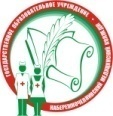 Министерство здравоохранения Республики ТатарстанГАПОУ   «Набережночелнинский медицинский колледж».Отдел основного профессионального образования ФОРМА МК-10Самостоятельная работа студентов  1.1Название проектаЯ -  как первооткрыватель планеты Марс.1.2Консультанты  проекта1.3Предметная область проектаФизика. Эволюция вселенной. 1.4Объект исследования Вселенная. Галактика. Солнечная система1.5Предмет исследованияПланета…1.6Типология проектаИнформационный проект1.7Проектный продуктДоклад, презентация1.8Форма защиты проектаВыступление с демонстрацией презентации 1.9Срок выполнения проекта:Май 2016г.1.10Актуальность проектаРазвитие умений самостоятельной работы с дополнительными источниками информации и оформление полученных результатов в соответствии   с требованиями предъявляемых к проектной работе 1.11Цель проекта.Изучить основные характеристики, историю возникновения и  изучения планеты учеными физиками – астрономами. Обобщить полученную информацию и предоставить ее в виде презентации.1.12Задачи проекта.  1.Изучить теоретический материал по теме…. 2.Определить основные понятия и характеристики … 3.Разработать проектный продукт – проектную папку, доклад, презентацию.ЭтапДеятельностьСрок проведенияОтветственный   1.Изучение различных источников информации2.Работа по сбору фотоматериалов, репродукций.3.Интервьюирование (не менее 20 человек)4.Анализ и обработка материалов (составление плана доклада)5.Написание доклада (5-7минут выступления)6.Создание презентации7.Защита проектной работы, представление проектной папки.